Оргкомітет запрошує Вас взяти участь у роботіV Студентського наукового симпозіуму«Співдружність наук: архітектура, економіка, право»,який відбудеться 17 листопада 2017 року в Івано-Франківському університеті права імені Короля Данила ГалицькогоМетою Симпозіуму є обговорення й пошук шляхів вирішення актуальних проблем в розвитку архітектури, економіки та права України молодими дослідниками.На Симпозіум запрошуються студенти, курсанти ВНЗ незалежно від форми власності.Форма проведення: очна, заочна.Мова симпозіуму: українська, англійська чи інша мова країни учасника симпозіуму.В рамках Симпозіуму планується робота наступних конференцій:1.	Будівництво, дизайн, архітектура: розробка наукових основ створення комфортного середовища.2.	Стратегічні напрямки розвитку економіки, IT і PR-технологій.3.	Теоретичні та прикладні проблеми становлення держави і права.Для участі в роботі Симпозіуму необхідно надіслати електронною поштою до організаційного комітету до 17 жовтня 2017 року наступні документи:1)	заповнену за зразком заявку;2)	тези доповіді;3)	відскановану копію квитанції про сплату організаційного внеску.Назва файлу повинна відповідати прізвищу доповідача із вказівкою для заявки – Заявка, для тез – Тези, підтвердження сплати організаційного внеску – Внесок.Наприклад: Коваль_Заявка, Коваль_Тези, Коваль_Внесок.Електронна адреса: lidiia.fedyk@iful.edu.ua Порядок проведення заходуЗахід проводиться в 2 етапи:I етап – Збір тез та формування збірника Симпозіуму.II етап – Проведення Симпозіуму: 1. Пленарне засідання; 2. Секційні засідання у вигляді конференцій з відповідних напрямків (або інший формат – очікуйте приємних сюрпризів від організаторів!); 3. Нагородження переможців по 3 з кожного напрямку збірниками конференції, подарунками та грамотами відповідно за 1, 2 та 3 місце, вручення сертифікатів безпосереднім очним учасникам; 4. Надсилання pdf варіанту збірника всім учасникам Симпозіуму (паперовий варіант отримують лише переможці відповідних конференцій).Видання матеріалів СимпозіумуЕлектронний варіант тез доповідей в форматі pdf буде надісланий учасникам на електронну адресу, вказану у заявці, протягом десяти днів після проведення Симпозіуму.Вимоги до оформлення ТЕЗ доповідейМатеріали повинні бути представлені українською, англійською чи іншою мовою країни учасника симпозіуму.Обсяг тез не повинен перевищувати 4-ох сторінок зі списком використаних джерел.Матеріали повинні бути підготовлені за допомогою редактора MS Word. Аркуш формату А4. Поля –  зі всіх боків. Шрифт Times New Roman, кегель – 14, інтервал –1,5.Загальна схема побудови тез:-	прізвище та ініціали автора, навчальний заклад, відомості про наукового керівника (науковий ступінь, вчене звання, посада), установа, місто – курсивом у правому верхньому кутку (без скорочень);-	назва тез – великими літерами, напівжирним шрифтом по центру.У тексті виноски позначаються квадратними дужками із вказівкою в них порядкового номера джерела за списком та через кому – номера сторінки (сторінок), наприклад: [7, с. 16]. Список використаних джерел (без повторів) оформлюється в кінці тексту під назвою «Список використаних джерел:» відповідно до існуючих стандартів бібліографічного опису.Роботи, що не відповідають вимогам, або не представлені у встановлений термін не розглядаються.Організаційний внесокОрганізаційний внесок для відшкодування витрат на проведення конференції становить 100 гривень.Реквізити для внесення платежу через відділення Приватбанку:номер карти 4149 4978 4869 0626 Призначення платежу: Поповнення СКР № 4149 4978 4869 0626 Петрів Марії Степанівни від ПІП учасника.З А Я В К Ана участь уСтудентському науковому симпозіумі«Співдружність наук: архітектура, економіка, право»17 листопада 2017 рокуПрізвище, ім’я, по-батькові ___________________Курс _____________________________________Місце (навчання) __________________________Відомості про наукового керівника:Прізвище, ім’я, по-батькові ___________________Науковий ступінь ___________________________Вчене звання_______________________________Посада ___________________________________Тема доповіді ______________________________Номер конференції __________________________Планую особисту участь.Не планую приїзд.Потреба в бронюванні готелю:Так.Ні.Координати для зв’язку:Поштова адреса____________________________Контактний телефон________________________Е-mail: ______________________* За наявності можливості 18 листопада 2017 р. команда студентів може взяти участь в І міжнародному конкурсі студентських наукових проектів з суттєвим призовим фондом (програма-запрошення додається)Контактна особа:Острогляд Олександр Васильович – проректор з наукової роботител. 097 904 21 06Федик Лідія Богданівна –     відповідальний секретар оргкомітету симпозіумутел. 050 108 35 25Наша адреса:76018, м. Івано-Франківськ,вул. Є. Коновальця, 35http://iful.edu.uaМинулих років І, II, ІІI та ІV Студентський симпозіум стали визначною подією в студентському науковому житті України. Завдяки чому захід широко висвітлювався в ЗМІ:http://www.youtube.com/watch?v=EgSN1_Mxdxghttp://www.blitz.if.ua/?q=news&id=6273http://galtv.if.ua/news/view/2013/11/15/4204/http://firtka.if.ua/?action=show&id=43284https://www.youtube.com/watch?v=o-7wTdiXWfwhttps://www.youtube.com/watch?v=1Q2Mpn_cyBEhttps://www.youtube.com/watch?v=a1ug5ca6PQEhttps://www.youtube.com/watch?v=AXpMlTxiJIU Приватний вищий навчальний закладІвано-Франківський університет права імені Короля Данила Галицького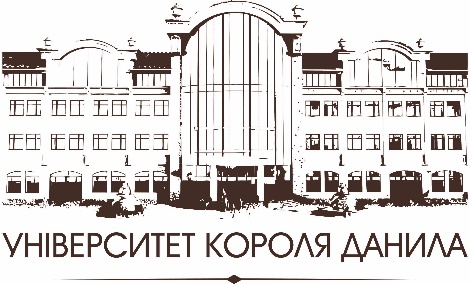 V Студентський науковий симпозіум«Співдружність наук: архітектура, економіка, право»Інформаційний листм. Івано-Франківськ 17 листопада 2017 року 